УчительПак Н.Т.Пак Н.Т.ПредметИстория УкраиныИстория УкраиныКласс7-Б, Г7-Б, ГДата13.02.2020г.13.02.2020г.ТемаОбразование Галицко-Волынского государстваОбразование Галицко-Волынского государстваСодержание урока.Ключевые даты и события: 1199г.- захват Галича Романом Мстиславичем; объединение Волынского и Галицкого княжеств в одно государство; 1205г.- гибель Романа Мстиславича; 1206-1238гг. - борьба потомков Романа Мстиславича за восстановление Галицко-Волынского княжества; 1213г.- провозглашение боярина Володислава Кормильчича галицким князем;1214г.- соглашение между правителями Венгрии и Польши о разделении Галицко-Волынского княжества между собой; 1238г.- Данило Романович вернул себе Галич, разгромив тевтонских рыцарей под Дорогочином; 1239г.- восстановление власти Данилы Романовича  над Киевом, завершение восстановления владений своего отца.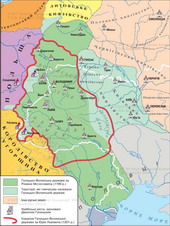 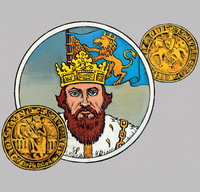 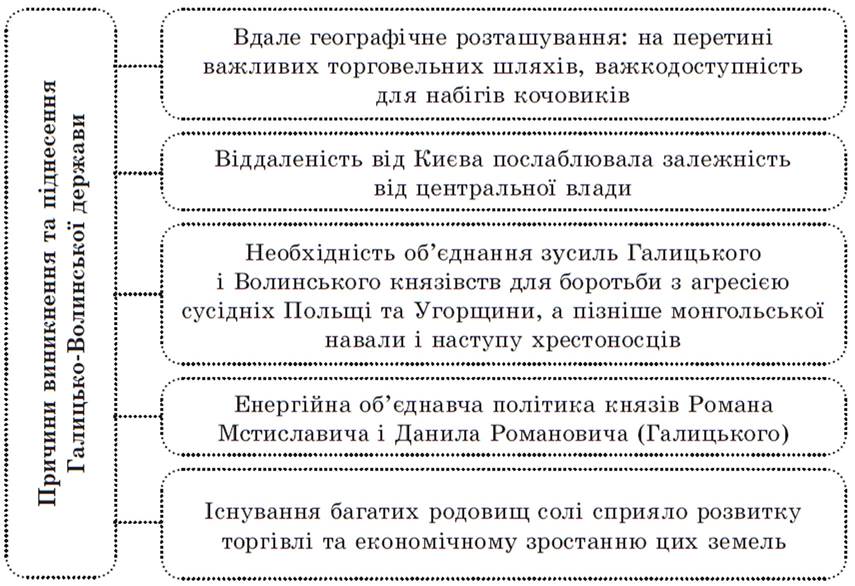 Содержание урока.Ключевые даты и события: 1199г.- захват Галича Романом Мстиславичем; объединение Волынского и Галицкого княжеств в одно государство; 1205г.- гибель Романа Мстиславича; 1206-1238гг. - борьба потомков Романа Мстиславича за восстановление Галицко-Волынского княжества; 1213г.- провозглашение боярина Володислава Кормильчича галицким князем;1214г.- соглашение между правителями Венгрии и Польши о разделении Галицко-Волынского княжества между собой; 1238г.- Данило Романович вернул себе Галич, разгромив тевтонских рыцарей под Дорогочином; 1239г.- восстановление власти Данилы Романовича  над Киевом, завершение восстановления владений своего отца.Содержание урока.Ключевые даты и события: 1199г.- захват Галича Романом Мстиславичем; объединение Волынского и Галицкого княжеств в одно государство; 1205г.- гибель Романа Мстиславича; 1206-1238гг. - борьба потомков Романа Мстиславича за восстановление Галицко-Волынского княжества; 1213г.- провозглашение боярина Володислава Кормильчича галицким князем;1214г.- соглашение между правителями Венгрии и Польши о разделении Галицко-Волынского княжества между собой; 1238г.- Данило Романович вернул себе Галич, разгромив тевтонских рыцарей под Дорогочином; 1239г.- восстановление власти Данилы Романовича  над Киевом, завершение восстановления владений своего отца.Домашнее задание Домашнее задание Прочитайте ⸹14, запишите конспект урока в тетрадь.Задание присылать на электронный адресСрокЗадание присылать на электронный адресСрокirjkf41@ukr.netДо 17.02.20 г.